59_7100_2020_14_04РЕГИОНАЛЬНЫЙ ЦЕНТР ОБРАБОТКИ ИНФОРМАЦИИ ПЕРМСКИЙ КРАЙРуководителям МОУО Руководителям ООУважаемые коллеги!Федеральный институт педагогических измерений (ФИПИ) начал публикацию на своем сайте https://fipi.ru/ методических рекомендаций по организации индивидуальной подготовки к единому государственному экзамену (ЕГЭ) и основному государственному экзамену (ОГЭ). 14 апреля на сайте ФИПИ публикуются методические рекомендации по подготовке к ЕГЭ по 15 учебным предметам, в том числе отдельно по базовой и профильной математике.15 апреля для выпускников 9 классов будут опубликованы рекомендации по подготовке к обязательным предметам ОГЭ, русскому языку и математике, а 16 апреля – рекомендации по другим предметам ОГЭ.Методические рекомендации содержат советы разработчиков контрольных измерительных материалов ЕГЭ и ОГЭ и полезную информацию для организации индивидуальной подготовки к экзаменам. В них описана структура и содержание контрольных измерительных материалов, приведен индивидуальный план подготовки к экзамену, указаны темы, на освоение и повторение которых следует обратить особое внимание. Даны рекомендации по выполнению разных типов заданий, работе с открытыми банками заданий ЕГЭ и ОГЭ и другими дополнительными материалами, полезные ссылки на информационные материалы ФИПИ и Рособрнадзора.Также 14 апреля на сайте ФИПИ будут опубликованы по два варианта контрольных измерительных материалов ЕГЭ по каждому предмету, подготовленных для 2020 года, а 15 апреля будут опубликованы варианты контрольных измерительных материалов ОГЭ по всем предметам. На примере этих вариантов выпускники смогут потренироваться в выполнении экзаменационных работ 2020 года. 21 апреля на сайте ФИПИ появятся ответы к открытым вариантам, чтобы будущие участники экзаменов смогли проверить себя.Прошу довести данную информацию до ВСЕХ обучающихся 9 и 11 классов.Начальник ЦОКО, руководитель РЦОИ        М.С. Черепанов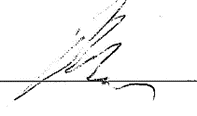 ЦЕНТРОценки КачестваОбразованияг. Пермь, ул. Пермская, 74тел.: 210-14-60, 210-15-57e-mail: eqac@mail.ru